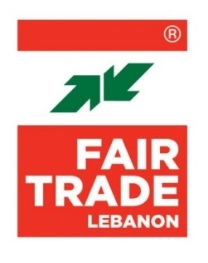 TERMS OF REFERENCECoaching CurriculumLocation: Lebanon – Beirut Type of Contract: ConsultantStarting Date: 1 August 2023End Date: 31 August 2023Languages: Arabic and EnglishReports to: FTL Project ManagerCoordinates with: FTL Project CoordinatorProject Title: NOOMOO Deadline: 20 June 2023Contact: careers@fairtradelebanon.org SCOPE OF WORKObjectiveFair Trade Lebanon, in partnership with GIZ, is proposing to implement an incubation program supporting agri-food 25 MSMEs and cooperatives in Beirut and Mount Lebanon. The project will be conducted over a period of 18 months. Funded by BMZ, the program is designed to help the participants grow their businesses and refine their activities by offering them training sessions, customized coaching, and capacity building in business-related topics.Scope of workThe consultant will develop the coaching curriculum as customized sessions for for each of the 25 MSMEs, the coaching sessions will include:Finance/ Feasibility/ AccountingMarketing/Digital MarketingContent Creation/PhotographyCertificationsProduct DevelopmentPackaging & LabellingGraphic DesignerHuman Resources ManagementSales ManagementChefWebsite DevelopmentComputer skillsGDCCosting & PricingOperationsLegalFranchise ManualMenu DevelopmentRecruitmentF&B/ Restaurant ManagementAgricultureTourismDietitianThe Consultant will deliver a total of 400 coaching sessions. The Consultant will plan the intervention with FTL all along the implemention.DeliverablesThe Consultant will agree with FTL on deliverables and reporting template.QualificationsHigher university degree in business, economics, finance Minimum 5 years’ experience as a consultant Proven knowledge of Fair-Trade principlesIn depth knowledge of the Lebanese context Proven presentation skillsDrives resultsSkillsAdheres to FTL valuesGood interpersonal communication skillsEngaged in developing self and othersHigh degree of self-motivationExcellent leadership, team building, and management skillsGood time managementOrganized and able to create multiple timelines and schedulesGood knowledge of Arabic and English